Maintaining Positive Mental Health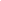 Students research the importance of maintaining positive Mental Health, acknowledging the challenges that exist for some people in this area of wellbeing. Students explore technology, specifically phone applications, that might be useful tools in addressing these challenges and make recommendations to improve Mental Health outcomes.TASK:  Students;Identify a specific area of Mental Health as a focus for this task that applies to their maintaining their wellbeingExplore possible applications/technology that might be useful in addressing this Mental Health challengeAnalyse the potential benefits and limitations of applications and technology in this contextChoose one application/technology that they think will be effective and use this for a min three week periodCollect data from the app and keep a journal of progress over this timeEvaluate the effectiveness and sustainability of this app as a tool to address the Mental Health issueEvaluate the benefits and limitations of the technology Collate the information in written report Assessment conditions : Maximum of 1500 words if written.  TASK TITLE – Specific FeaturesCritical ThinkingThe specific features are as follows:CT1          Understanding and analysis of health and wellbeing trends and issues.CT2          Develop and empathetic and ethical understanding of health and wellbeing issues.CT3          Analysis of health and wellbeing concepts to make recommendations or solve problems.ApplicationThe specific features are as follows:AP1        Application of health and wellbeing concepts to contemporary issues.AP2        Plan, create and implement action to improve health and wellbeing outcomes, individually or collaboratively.Reflective PracticeThe specific features are as follows:RP1         Personal reflection on health and wellbeing trends and issues in individual, local or global contexts.RP2         Evaluation of personal and/or social action through reflective practice.